UNDERGRADUATE CURRICULUM COMMITTEE (UCC)
PROPOSAL FORM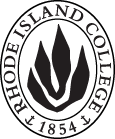 Cover page	scroll over blue text to see further important instructions: [if not working select “COMMents on rollover” in your Word preferences under view] please read these.N.B. Please do not use highlight to select choices within a category but simply delete the options that do not apply to your proposal (e.g. in A.2 if this is a course revision proposal, just delete the creation and deletion options and the various program ones, so it reads “course revision”) Do not ever delete any of the numbered categories—if they do not apply leave them blank. ALL numbered categories in section (A) must be completed. If there are no resources impacted it is okay to put “none” in A. 7B.  NEW OR REVISED COURSES  Delete section B if the proposal does not include a new or revised course. As in section A. do not highlight but simply delete suggested options not being used. Always fill in b. 1 and B. 3 for context.D. SignaturesChanges that affect General Education in any way MUST be approved by ALL Deans and COGE Chair.Changes that directly impact more than one department/program MUST have the signatures of all relevant department chairs, program directors, and their relevant dean (e.g. when creating/revising a program using courses from other departments/programs). Check UCC manual 4.2 for further guidelines on whether the signatures need to be approval or acknowledgement.Proposals that do not have appropriate approval signatures will not be considered. Type in name of person signing and their position/affiliation.Send electronic files of this proposal and accompanying catalog copy to curriculum@ric.edu and a printed signature copy of this whole form to the current Chair of UCC. Check UCC website for due dates.D.1. Approvals: required from programs/departments/deans who originate the proposal. THESE may include multiple departments, e.g., for joint/interdisciplinary proposals. D.2. Acknowledgements: REQUIRED from OTHER PROGRAMS/DEPARTMENTS (and their relevant deans if not already included above) that are IMPACTED BY THE PROPOSAL. A.1. Course or programCis/CSCI 416 – Web designCis/CSCI 416 – Web designCis/CSCI 416 – Web designCis/CSCI 416 – Web designReplacing CIS/CSCI 416 – Human-Computer Interaction DesignCIS/CSCI 416 – Human-Computer Interaction DesignCIS/CSCI 416 – Human-Computer Interaction DesignCIS/CSCI 416 – Human-Computer Interaction DesignA. 1b. Academic unitFaculty of Arts and SciencesFaculty of Arts and SciencesFaculty of Arts and SciencesFaculty of Arts and SciencesA.2. Proposal typeCourse: revisionCourse: revisionCourse: revisionCourse: revisionA.3. OriginatorSally HamoudaHome departmentComputer Science and Information SystemsComputer Science and Information SystemsComputer Science and Information SystemsA.4. Context and Rationale Note: Must include this additional information for all new programsPropose updating CIS/CSCI 416 –Human-Computer Interaction Design to meet industry needs and to be part of the newly created web development minor starting Fall 2021. Updating the description, and the new title will be Web Design.This updated course will be accessible to students of any major. Students will require only basic programming skills to take it, and so we would also like to change its prerequisites to the simpler CSCI 157 or CIS 301 to make it more accessible.Also change when offered from “as needed” to Spring to better allow students to plan when to take it.Propose updating CIS/CSCI 416 –Human-Computer Interaction Design to meet industry needs and to be part of the newly created web development minor starting Fall 2021. Updating the description, and the new title will be Web Design.This updated course will be accessible to students of any major. Students will require only basic programming skills to take it, and so we would also like to change its prerequisites to the simpler CSCI 157 or CIS 301 to make it more accessible.Also change when offered from “as needed” to Spring to better allow students to plan when to take it.Propose updating CIS/CSCI 416 –Human-Computer Interaction Design to meet industry needs and to be part of the newly created web development minor starting Fall 2021. Updating the description, and the new title will be Web Design.This updated course will be accessible to students of any major. Students will require only basic programming skills to take it, and so we would also like to change its prerequisites to the simpler CSCI 157 or CIS 301 to make it more accessible.Also change when offered from “as needed” to Spring to better allow students to plan when to take it.Propose updating CIS/CSCI 416 –Human-Computer Interaction Design to meet industry needs and to be part of the newly created web development minor starting Fall 2021. Updating the description, and the new title will be Web Design.This updated course will be accessible to students of any major. Students will require only basic programming skills to take it, and so we would also like to change its prerequisites to the simpler CSCI 157 or CIS 301 to make it more accessible.Also change when offered from “as needed” to Spring to better allow students to plan when to take it.Propose updating CIS/CSCI 416 –Human-Computer Interaction Design to meet industry needs and to be part of the newly created web development minor starting Fall 2021. Updating the description, and the new title will be Web Design.This updated course will be accessible to students of any major. Students will require only basic programming skills to take it, and so we would also like to change its prerequisites to the simpler CSCI 157 or CIS 301 to make it more accessible.Also change when offered from “as needed” to Spring to better allow students to plan when to take it.A.5. Student impactStudents gain the opportunity to learn how to design websites. Designing websites using recent technologies is needed for industry.Students gain the opportunity to learn how to design websites. Designing websites using recent technologies is needed for industry.Students gain the opportunity to learn how to design websites. Designing websites using recent technologies is needed for industry.Students gain the opportunity to learn how to design websites. Designing websites using recent technologies is needed for industry.Students gain the opportunity to learn how to design websites. Designing websites using recent technologies is needed for industry.A.6. Impact on other programs CSCI uses this course as an elective requirement in its programs so the title will need updating there.CSCI uses this course as an elective requirement in its programs so the title will need updating there.CSCI uses this course as an elective requirement in its programs so the title will need updating there.CSCI uses this course as an elective requirement in its programs so the title will need updating there.CSCI uses this course as an elective requirement in its programs so the title will need updating there.A.7. Resource impactFaculty PT & FT: nonenonenonenoneA.7. Resource impactLibrary:nonenonenonenoneA.7. Resource impactTechnologynonenonenonenoneA.7. Resource impactFacilities:nonenonenonenoneA.8. Semester effectiveFall 2021 A.9. Rationale if sooner than next Fall A.9. Rationale if sooner than next FallA.10. INSTRUCTIONS FOR CATALOG COPY:  This single file copy must include ALL relevant pages from the college catalog, and show how the catalog will be revised.  (1) Go to the “Forms and Information” page on the UCC website. Scroll down until you see the Word files for the current catalog. (2) Download ALL catalog sections relevant for this proposal, including course descriptions and/or other affected programs.  (3) Place ALL relevant catalog copy into a single file. Put page breaks between sections and delete any catalog pages not relevant for this proposal. (4) Using the track changes function, revise the catalog pages to demonstrate what the information should look like in next year’s catalog.  (5) Check the revised catalog pages against the proposal form, especially making sure that program totals are correct if adding/deleting course credits. If new copy, indicate where it should go in the catalog. If making related proposals a single catalog copy that includes all is preferred. Send catalog copy as a separate single Word  file along with this form.A.10. INSTRUCTIONS FOR CATALOG COPY:  This single file copy must include ALL relevant pages from the college catalog, and show how the catalog will be revised.  (1) Go to the “Forms and Information” page on the UCC website. Scroll down until you see the Word files for the current catalog. (2) Download ALL catalog sections relevant for this proposal, including course descriptions and/or other affected programs.  (3) Place ALL relevant catalog copy into a single file. Put page breaks between sections and delete any catalog pages not relevant for this proposal. (4) Using the track changes function, revise the catalog pages to demonstrate what the information should look like in next year’s catalog.  (5) Check the revised catalog pages against the proposal form, especially making sure that program totals are correct if adding/deleting course credits. If new copy, indicate where it should go in the catalog. If making related proposals a single catalog copy that includes all is preferred. Send catalog copy as a separate single Word  file along with this form.A.10. INSTRUCTIONS FOR CATALOG COPY:  This single file copy must include ALL relevant pages from the college catalog, and show how the catalog will be revised.  (1) Go to the “Forms and Information” page on the UCC website. Scroll down until you see the Word files for the current catalog. (2) Download ALL catalog sections relevant for this proposal, including course descriptions and/or other affected programs.  (3) Place ALL relevant catalog copy into a single file. Put page breaks between sections and delete any catalog pages not relevant for this proposal. (4) Using the track changes function, revise the catalog pages to demonstrate what the information should look like in next year’s catalog.  (5) Check the revised catalog pages against the proposal form, especially making sure that program totals are correct if adding/deleting course credits. If new copy, indicate where it should go in the catalog. If making related proposals a single catalog copy that includes all is preferred. Send catalog copy as a separate single Word  file along with this form.A.10. INSTRUCTIONS FOR CATALOG COPY:  This single file copy must include ALL relevant pages from the college catalog, and show how the catalog will be revised.  (1) Go to the “Forms and Information” page on the UCC website. Scroll down until you see the Word files for the current catalog. (2) Download ALL catalog sections relevant for this proposal, including course descriptions and/or other affected programs.  (3) Place ALL relevant catalog copy into a single file. Put page breaks between sections and delete any catalog pages not relevant for this proposal. (4) Using the track changes function, revise the catalog pages to demonstrate what the information should look like in next year’s catalog.  (5) Check the revised catalog pages against the proposal form, especially making sure that program totals are correct if adding/deleting course credits. If new copy, indicate where it should go in the catalog. If making related proposals a single catalog copy that includes all is preferred. Send catalog copy as a separate single Word  file along with this form.A.10. INSTRUCTIONS FOR CATALOG COPY:  This single file copy must include ALL relevant pages from the college catalog, and show how the catalog will be revised.  (1) Go to the “Forms and Information” page on the UCC website. Scroll down until you see the Word files for the current catalog. (2) Download ALL catalog sections relevant for this proposal, including course descriptions and/or other affected programs.  (3) Place ALL relevant catalog copy into a single file. Put page breaks between sections and delete any catalog pages not relevant for this proposal. (4) Using the track changes function, revise the catalog pages to demonstrate what the information should look like in next year’s catalog.  (5) Check the revised catalog pages against the proposal form, especially making sure that program totals are correct if adding/deleting course credits. If new copy, indicate where it should go in the catalog. If making related proposals a single catalog copy that includes all is preferred. Send catalog copy as a separate single Word  file along with this form.A.10. INSTRUCTIONS FOR CATALOG COPY:  This single file copy must include ALL relevant pages from the college catalog, and show how the catalog will be revised.  (1) Go to the “Forms and Information” page on the UCC website. Scroll down until you see the Word files for the current catalog. (2) Download ALL catalog sections relevant for this proposal, including course descriptions and/or other affected programs.  (3) Place ALL relevant catalog copy into a single file. Put page breaks between sections and delete any catalog pages not relevant for this proposal. (4) Using the track changes function, revise the catalog pages to demonstrate what the information should look like in next year’s catalog.  (5) Check the revised catalog pages against the proposal form, especially making sure that program totals are correct if adding/deleting course credits. If new copy, indicate where it should go in the catalog. If making related proposals a single catalog copy that includes all is preferred. Send catalog copy as a separate single Word  file along with this form.Old (for revisions only)ONLY include information that is being revised, otherwise leave blank. NewExamples are provided within some of the boxes for guidance, delete just the examples that do not apply.B.1. Course prefix and number CIS/CSCI 416B.2. Cross listing number if anyB.3. Course title Human-Computer Interaction DesignWeb DesignB.4. Course description Introduces students to fundamental concepts and techniques in the design, implementation and evaluation of user interfaces for computers, smart phones and other devices. Students cannot receive credit for both CIS 416 and CSCI 416.Students are introduced to concepts, issues and techniques related to designing website interfaces using a variety of tools. Study includes HTML, CSS, and JavaScript.  Students cannot receive credit for both CIS 416 and CSCI 416.B.5. Prerequisite(s)CIS 252 or CIS 352, CSCI 212, or CSCI 315.CSCI 157 or CIS 301.B.6. OfferedAs NeededSpringB.7. Contact hours B.8. Credit hoursB.9. Justify differences if anyB.10. Grading system B.11. Instructional methodsB.11.a  Delivery MethodB.12.CategoriesB.13. Is this an Honors course?B.14. General EducationN.B. Connections must include at least 50% Standard Classroom instruction.B.15. How will student performance be evaluated?B.16 Recommended class-sizeB.17. Redundancy statementB. 18. Other changes, if anyB.19. Course learning outcomes: List each one in a separate row
Professional Org.Standard(s), if relevantHow will each outcome be measured?Create a web interface that meets user needs.N/AGroup projects, presentations, and homework.Learn the best ways of organizing a web site and picking colors and fonts which is also accessible and globalized.N/AGroup projects and presentations.Use the modern web standards model (e.g., HTML, CSS, and JavaScript) to structure, present, and add behavior to a Web document.N/AGroup projects and presentations.Creating static web page creation using Hypertexts Markup Language (HTML5) and Cascading Style Sheets (CSS3).N/AGroup projects and presentations.Use a client-side Web development framework or library (e.g., jQuery) to build an interactive front-end Web application.N/AGroup projects and presentations.B.20. Topical outline: DO NOT INSERT WHOLE SYLLABUS, JUST A TWO-TIER TOPIC OUTLINE. Proposals that ignore this request will be returned for revision.Introduction              1 User, need and task analysislow fidelity Prototyping Detailed Analysis          2      Detailed User, need and task analysis     High fidelity prototyping and evaluation     Card sorting interviewsOrganization          1 Visual OrganizationNavigational Organization Appearance       1Picking colorsTypographyUser needs            1Accessibility GlobalizationBuilding a website      2 HTMLCSS      HostingJavascript               4                         Basic JavaScript instructions      Javascript functionProject                     1 The course will include at least one term project related to real life applications or users to strength the student’s in-depth knowledge.  NamePosition/affiliationSignatureDateDr. Lisa BainChair of Computer Science and Information Systems*Approved via email2/22/2021Dr. Earl SimsonDean of the Faculty of Arts and SciencesEarl Simson2/25/2021